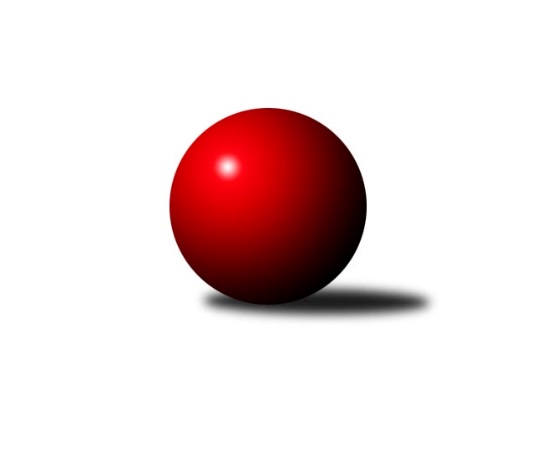 Č.12Ročník 2019/2020	11.2.2020Nejlepšího výkonu v tomto kole: 1734 dosáhlo družstvo: TJ Jiskra Rýmařov ˝C˝Meziokresní přebor-Bruntál, Opava 2019/2020Výsledky 12. kolaSouhrnný přehled výsledků:KK Minerva Opava ˝B˝	- TJ Sokol Chvalíkovice ˝B˝	8:2	1699:1555		10.2.TJ Opava ˝C˝	- RSSK OSIR Raciborz	0:10	1411:1645		10.2.TJ Kovohutě Břidličná ˝B˝	- KS Moravský Beroun B	8:2	1463:1431		10.2.TJ Jiskra Rýmařov ˝C˝	- KK Minerva Opava ˝C˝	10:0	1734:1496		10.2.TJ Kovohutě Břidličná ˝C˝	- TJ Horní Benešov ˝E˝	7:3	1507:1482		11.2.Tabulka družstev:	1.	RSSK OSIR Raciborz	12	10	0	2	96 : 24 	 	 1641	20	2.	TJ Jiskra Rýmařov ˝C˝	12	10	0	2	84 : 36 	 	 1610	20	3.	TJ Horní Benešov ˝E˝	12	9	0	3	79 : 41 	 	 1596	18	4.	KK Minerva Opava ˝B˝	12	7	0	5	66 : 54 	 	 1551	14	5.	TJ Sokol Chvalíkovice ˝B˝	12	7	0	5	64 : 56 	 	 1491	14	6.	TJ Kovohutě Břidličná ˝B˝	12	5	0	7	58 : 62 	 	 1538	10	7.	KS Moravský Beroun B	12	5	0	7	52 : 68 	 	 1501	10	8.	TJ Kovohutě Břidličná ˝C˝	12	4	0	8	41 : 79 	 	 1557	8	9.	KK Minerva Opava ˝C˝	12	2	0	10	32 : 88 	 	 1385	4	10.	TJ Opava ˝C˝	12	1	0	11	28 : 92 	 	 1466	2Podrobné výsledky kola:	 KK Minerva Opava ˝B˝	1699	8:2	1555	TJ Sokol Chvalíkovice ˝B˝	Zdeněk Štohanzl	 	 206 	 224 		430 	 2:0 	 354 	 	183 	 171		Daniel Beinhauer	Karel Vágner	 	 207 	 217 		424 	 2:0 	 346 	 	171 	 175		Marek Hrbáč	Tomáš Král	 	 224 	 224 		448 	 2:0 	 438 	 	208 	 230		Denis Vítek	Karel Kratochvíl	 	 190 	 207 		397 	 0:2 	 417 	 	201 	 216		David Beinhauerrozhodčí: Nejlepší výkon utkání: 448 - Tomáš Král	 TJ Opava ˝C˝	1411	0:10	1645	RSSK OSIR Raciborz	Roman Škrobánek	 	 183 	 181 		364 	 0:2 	 426 	 	213 	 213		Artur Tokarski	Jolana Rybová	 	 132 	 184 		316 	 0:2 	 391 	 	210 	 181		Jerzy Kwasny	Vladislav Kobelár	 	 171 	 198 		369 	 0:2 	 401 	 	204 	 197		Slawomir Holynski	Vladimír Kozák	 	 183 	 179 		362 	 0:2 	 427 	 	211 	 216		Mariusz Gierczakrozhodčí: Nejlepší výkon utkání: 427 - Mariusz Gierczak	 TJ Kovohutě Břidličná ˝B˝	1463	8:2	1431	KS Moravský Beroun B	Luděk Häusler	 	 171 	 175 		346 	 2:0 	 327 	 	165 	 162		Hana Zálešáková	Anna Dosedělová	 	 190 	 169 		359 	 0:2 	 389 	 	217 	 172		Miroslav Zálešák	Josef Kočař	 	 168 	 187 		355 	 2:0 	 341 	 	167 	 174		Ivana Hajznerová	Leoš Řepka	 	 196 	 207 		403 	 2:0 	 374 	 	176 	 198		Mária Machalovározhodčí: Nejlepší výkon utkání: 403 - Leoš Řepka	 TJ Jiskra Rýmařov ˝C˝	1734	10:0	1496	KK Minerva Opava ˝C˝	Pavel Švan	 	 207 	 215 		422 	 2:0 	 413 	 	205 	 208		Gabriela Beinhauerová	Miroslav Langer	 	 240 	 213 		453 	 2:0 	 324 	 	152 	 172		Stanislav Troják	Pavel Přikryl	 	 201 	 219 		420 	 2:0 	 367 	 	189 	 178		Zuzana Šafránková	Stanislav Lichnovský	 	 215 	 224 		439 	 2:0 	 392 	 	187 	 205		Matěj Pavlíkrozhodčí: Nejlepší výkon utkání: 453 - Miroslav Langer	 TJ Kovohutě Břidličná ˝C˝	1507	7:3	1482	TJ Horní Benešov ˝E˝	Miroslav Smékal	 	 174 	 188 		362 	 2:0 	 340 	 	175 	 165		Hana Kopečná	Ivo Mrhal	 	 185 	 188 		373 	 0:2 	 374 	 	196 	 178		Daniel Duškevič	Ota Pidima	 	 199 	 184 		383 	 1:1 	 383 	 	191 	 192		Miroslav Petřek st.	Jiří Procházka	 	 204 	 185 		389 	 2:0 	 385 	 	189 	 196		Petr Dankovičrozhodčí: Nejlepší výkon utkání: 389 - Jiří ProcházkaPořadí jednotlivců:	jméno hráče	družstvo	celkem	plné	dorážka	chyby	poměr kuž.	Maximum	1.	Jiří Procházka 	TJ Kovohutě Břidličná ˝C˝	431.61	291.1	140.5	6.3	6/6	(488)	2.	Zdeněk Janák 	TJ Horní Benešov ˝E˝	426.14	289.8	136.3	6.2	5/5	(454)	3.	Krzysztof Wróblewski 	RSSK OSIR Raciborz	419.73	287.2	132.5	5.8	6/7	(442)	4.	Jaroslav Zelinka 	TJ Kovohutě Břidličná ˝B˝	415.77	286.6	129.1	6.1	5/6	(445)	5.	Mariusz Gierczak 	RSSK OSIR Raciborz	415.31	289.0	126.3	7.2	7/7	(448)	6.	Artur Tokarski 	RSSK OSIR Raciborz	413.88	279.6	134.3	7.0	6/7	(426)	7.	Slawomir Holynski 	RSSK OSIR Raciborz	410.40	285.6	124.8	7.6	5/7	(452)	8.	Vladislav Kobelár 	TJ Opava ˝C˝	406.44	281.6	124.9	9.1	6/7	(451)	9.	Leoš Řepka 	TJ Kovohutě Břidličná ˝B˝	406.04	289.6	116.4	7.4	4/6	(421)	10.	Denis Vítek 	TJ Sokol Chvalíkovice ˝B˝	405.07	279.6	125.5	10.0	7/7	(438)	11.	Miroslav Langer 	TJ Jiskra Rýmařov ˝C˝	405.00	278.3	126.7	8.7	6/6	(465)	12.	Pavel Švan 	TJ Jiskra Rýmařov ˝C˝	404.50	280.0	124.5	8.2	6/6	(475)	13.	Mária Machalová 	KS Moravský Beroun B	403.00	286.9	116.2	10.1	5/6	(437)	14.	Stanislav Lichnovský 	TJ Jiskra Rýmařov ˝C˝	401.57	284.2	117.4	8.9	6/6	(475)	15.	Pavel Přikryl 	TJ Jiskra Rýmařov ˝C˝	401.17	283.4	117.7	8.2	6/6	(431)	16.	Zdeněk Štohanzl 	KK Minerva Opava ˝B˝	401.07	277.2	123.9	8.2	5/6	(430)	17.	Daniel Duškevič 	TJ Horní Benešov ˝E˝	398.25	270.5	127.8	8.8	4/5	(465)	18.	Gabriela Beinhauerová 	KK Minerva Opava ˝C˝	397.33	284.4	112.9	8.7	6/6	(446)	19.	Miroslav Petřek  st.	TJ Horní Benešov ˝E˝	397.00	279.6	117.4	8.9	5/5	(413)	20.	Anna Dosedělová 	TJ Kovohutě Břidličná ˝B˝	396.24	273.8	122.4	9.5	5/6	(425)	21.	Daniel Herold 	KS Moravský Beroun B	396.13	279.5	116.6	10.4	4/6	(430)	22.	Karel Kratochvíl 	KK Minerva Opava ˝B˝	396.10	276.1	120.1	8.3	5/6	(431)	23.	Petr Dankovič 	TJ Horní Benešov ˝E˝	394.81	284.0	110.8	9.5	4/5	(433)	24.	Miroslav Zálešák 	KS Moravský Beroun B	390.05	275.8	114.3	9.7	4/6	(401)	25.	Pavel Veselka 	TJ Kovohutě Břidličná ˝C˝	388.27	274.9	113.3	10.3	5/6	(419)	26.	Dalibor Krejčiřík 	TJ Sokol Chvalíkovice ˝B˝	387.39	277.3	110.1	10.1	6/7	(436)	27.	Roman Swaczyna 	TJ Horní Benešov ˝E˝	386.55	280.9	105.7	11.5	4/5	(436)	28.	Renáta Smijová 	KK Minerva Opava ˝B˝	384.85	272.2	112.7	10.3	5/6	(432)	29.	Miroslav Smékal 	TJ Kovohutě Břidličná ˝C˝	379.97	271.9	108.1	10.2	6/6	(410)	30.	Vladimír Kozák 	TJ Opava ˝C˝	378.40	272.7	105.7	11.6	5/7	(397)	31.	Josef Plšek 	KK Minerva Opava ˝B˝	377.33	268.3	109.0	9.8	5/6	(415)	32.	Karel Vágner 	KK Minerva Opava ˝B˝	376.71	274.5	102.3	9.3	6/6	(424)	33.	Ladislav Stárek 	TJ Kovohutě Břidličná ˝C˝	370.83	271.3	99.5	11.5	6/6	(386)	34.	Daniel Beinhauer 	TJ Sokol Chvalíkovice ˝B˝	367.86	258.9	109.0	10.9	7/7	(409)	35.	Josef Kočař 	TJ Kovohutě Břidličná ˝B˝	365.78	263.2	102.6	10.9	6/6	(401)	36.	Matěj Pavlík 	KK Minerva Opava ˝C˝	362.66	259.5	103.1	14.4	5/6	(402)	37.	Zuzana Šafránková 	KK Minerva Opava ˝C˝	357.32	257.6	99.8	10.8	4/6	(430)	38.	Ivana Hajznerová 	KS Moravský Beroun B	354.90	261.5	93.4	18.4	5/6	(387)	39.	Jolana Rybová 	TJ Opava ˝C˝	351.60	258.9	92.7	14.9	7/7	(393)	40.	Petr Bracek 	TJ Opava ˝C˝	344.20	253.3	90.9	12.3	5/7	(371)	41.	Luděk Häusler 	TJ Kovohutě Břidličná ˝B˝	343.90	247.3	96.6	16.7	5/6	(388)	42.	Hana Zálešáková 	KS Moravský Beroun B	342.39	262.4	80.0	19.7	6/6	(373)	43.	Marek Hrbáč 	TJ Sokol Chvalíkovice ˝B˝	325.24	238.3	86.9	17.0	7/7	(385)	44.	Stanislav Troják 	KK Minerva Opava ˝C˝	322.07	240.3	81.7	21.6	5/6	(371)	45.	Jaroslav Pelikán 	KK Minerva Opava ˝C˝	289.50	226.5	63.0	25.5	4/6	(342)		Tomáš Král 	KK Minerva Opava ˝B˝	428.20	293.0	135.2	4.6	1/6	(448)		David Beinhauer 	TJ Sokol Chvalíkovice ˝B˝	423.67	298.5	125.2	7.8	2/7	(445)		Cesary Koczorski 	RSSK OSIR Raciborz	412.00	308.0	104.0	14.0	1/7	(412)		Dariusz Jaszewski 	RSSK OSIR Raciborz	402.00	280.0	122.0	7.0	1/7	(402)		Jerzy Kwasny 	RSSK OSIR Raciborz	395.56	283.9	111.6	12.0	4/7	(415)		Jiří Machala 	KS Moravský Beroun B	392.08	288.8	103.3	11.3	3/6	(426)		Miroslav Janalík 	KS Moravský Beroun B	386.33	275.5	110.8	8.3	3/6	(412)		Ota Pidima 	TJ Kovohutě Břidličná ˝C˝	384.00	274.5	109.5	11.0	2/6	(385)		Ryszard Grygiel 	RSSK OSIR Raciborz	383.50	273.5	110.0	9.5	1/7	(399)		Tomáš Polok 	TJ Opava ˝C˝	377.00	248.0	129.0	10.0	1/7	(377)		Luděk Bambušek 	TJ Jiskra Rýmařov ˝C˝	374.00	260.0	114.0	5.0	1/6	(374)		Ivo Mrhal 	TJ Kovohutě Břidličná ˝C˝	370.50	252.5	118.0	9.0	1/6	(373)		Hana Kopečná 	TJ Horní Benešov ˝E˝	354.00	261.0	93.0	8.5	1/5	(368)		Roman Škrobánek 	TJ Opava ˝C˝	352.05	257.2	94.9	16.0	4/7	(372)		Pavel Jašek 	TJ Opava ˝C˝	340.33	247.0	93.3	16.3	3/7	(351)		Jan Hroch 	TJ Kovohutě Břidličná ˝C˝	328.67	236.3	92.3	16.8	3/6	(372)Sportovně technické informace:Starty náhradníků:registrační číslo	jméno a příjmení 	datum startu 	družstvo	číslo startu23742	Luděk Häusler	10.02.2020	TJ Kovohutě Břidličná ˝B˝	2x23173	Daniel Beinhauer	10.02.2020	TJ Sokol Chvalíkovice ˝B˝	3x
Hráči dopsaní na soupisku:registrační číslo	jméno a příjmení 	datum startu 	družstvo	Program dalšího kola:13. kolo17.2.2020	po	17:00	KS Moravský Beroun B - KK Minerva Opava ˝B˝	17.2.2020	po	17:00	TJ Jiskra Rýmařov ˝C˝ - TJ Kovohutě Břidličná ˝C˝	17.2.2020	po	17:00	TJ Sokol Chvalíkovice ˝B˝ - TJ Horní Benešov ˝E˝	17.2.2020	po	18:00	KK Minerva Opava ˝C˝ - TJ Opava ˝C˝	17.2.2020	po	18:00	RSSK OSIR Raciborz - TJ Kovohutě Břidličná ˝B˝	Nejlepší šestka kola - absolutněNejlepší šestka kola - absolutněNejlepší šestka kola - absolutněNejlepší šestka kola - absolutněNejlepší šestka kola - dle průměru kuželenNejlepší šestka kola - dle průměru kuželenNejlepší šestka kola - dle průměru kuželenNejlepší šestka kola - dle průměru kuželenNejlepší šestka kola - dle průměru kuželenPočetJménoNázev týmuVýkonPočetJménoNázev týmuPrůměr (%)Výkon4xMiroslav LangerRýmařov C4539xMariusz GierczakRaciborz115.464273xTomáš KrálMinerva B4483xArtur TokarskiRaciborz115.194264xStanislav LichnovskýRýmařov C4393xTomáš KrálMinerva B112.244483xDenis VítekChvalíkov. B4384xDenis VítekChvalíkov. B109.744381xZdeněk ŠtohanzlMinerva B4303xMiroslav LangerRýmařov C109.714535xMariusz GierczakRaciborz4277xLeoš ŘepkaBřidličná B109.17403